Załącznik 3 do Uchwały Nr LIV/730/VI/2023 
               Rady Powiatu w Poznaniu z dnia 20 września 2023 r.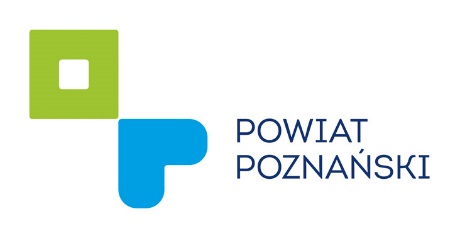 Zarząd Powiatu w Poznaniuul. Jackowskiego 1860-509 PoznańFORMULARZ ROZLICZENIAdotacji celowej ze środków budżetu Powiatu Poznańskiego na likwidację źródeł niskiej emisji i zastąpienie ich rozwiązaniami proekologicznymi UWAGA! Złożenie niniejszego formularza rozliczenia nie jest jednoznaczne z rozliczeniem dotacji, warunkującym wypłatę środków.I. INFORMACJA O DOTOWANYMII. INFORMACJA O WYKONANYM ZADANIUWYKAZ DOŁĄCZONYCH DOKUMENTÓW WYMAGANYCH PRZY SKŁADANIU FORMULARZA ROZLICZENIA: (zaznaczyć właściwe kratki)DOKUMENTY WYMAGANE DODATKOWO W ZALEŻNOŚCI OD ZMIANY SYSTEMU OGRZEWANIA: OŚWIADCZENIE: Oświadczam, że Dotowany…………………………………………………………………………………………………………………………………………………(imię i nazwisko lub nazwa Dotowanego wymienionego w umowie o udzieleniu dotacji)nadal pozostaje:□ - właścicielem□ - współwłaścicielem□ - uprawnionym (podmiotem) posiadającym spółdzielcze własnościowe prawo lokalu wymienionego w umowie nr WŚ.3032.……………………. z dnia………………………… o udzieleniu dotacji, w którym przeprowadzono zmianę systemu ogrzewania.……………………………						            …………………………………………           (Data)				       		                             (Czytelny podpis Dotowanego)
                                                                                                                         1.Informacje o umowieData zawarcia umowy: …………………………………….. Numer umowy: WŚ.3032. ………………………………….2.Dane identyfikacyjne dotowanegoImię i nazwisko (nazwa)………………………………………………………………….. ……………………………………………………………………………………………………….PESEL………………………………………………………………………………………………NIP……………………………………………REGON…………………………………………3.Rachunek bankowy, na który należy przekazać dotacjęImię i nazwisko (nazwa) właściciela rachunku …………………………………..………………………………………………………………………………………………………….1.Miejsce zmiany systemu ogrzewaniamiejscowość……………………………………….kod pocztowy …………………….ulica………………………………………………...…nr domu/nr lokalu ……………..nr działki…………………… obręb ewidencyjny……………………………………..gmina………………………………………………………………………………………………2.Zlikwidowane urządzenia na paliwo stałe□ - kocioł c.o. ………….. szt. □ - piec kaflowy ………….. szt.□ - kominek ………….. szt.□  - inny ……………………………………………….….……(jaki?)     ………….. szt.3.Rodzaj nowego systemu ogrzewania□ - podłączenie do sieci ciepłowniczej□ - ogrzewanie elektryczne□ - kocioł na biomasę□ - ogrzewanie gazowe□ - pompa ciepła □ - pompa ciepła wraz z instalacją fotowoltaiczną□ - ogrzewanie elektryczne wraz z instalacją fotowoltaiczną4.Planowana ilość biomasy, która będzie zużywana po zmianie (wypełnić w przypadku instalacji kotła na biomasę)Biomasa (w tym drewno) …………………. m3/rok5.Rok budowy lokalu  □  przed 1971   □ 1971-1978   □ 1979-1988     □ 1989-2002  □ 2003-2007    □ 2008-2011    □ po 2011 6.Poniesione koszty kwalifikowane Koszty netto: ……………………………………... złPodatek VAT: …………………………………….. złKoszty brutto: ………………………………..….. złCzy podatek VAT wskazany na fakturach i rachunkach stanowi koszt przedsięwzięcia?                        □ TAK                                        □ NIE7.Wykaz innych źródeł finasowania (wypełnić w przypadku otrzymania dotacji z innych środków publicznych)………………………………… zł - ………………………………………………………………..   (kwota)                                           (źródło finansowania)………………………………… zł - ………………………………………………………………..   (kwota)                                           (źródło finansowania)………………………………… zł - ………………………………………………………………..   (kwota)                                           (źródło finansowania)OBOWIĄZKOWO DLA WSZYSTKICH DOTOWANYCH:OBOWIĄZKOWO DLA WSZYSTKICH DOTOWANYCH:OBOWIĄZKOWO DLA WSZYSTKICH DOTOWANYCH:OBOWIĄZKOWO DLA WSZYSTKICH DOTOWANYCH:OBOWIĄZKOWO DLA WSZYSTKICH DOTOWANYCH:□kopia dokumentu potwierdzającego złomowanie zlikwidowanego kotła na paliwo stałe, a w przypadku pieca lub kominka na paliwo stałe kopia dokumentu stwierdzającego jego demontaż i usunięcie;kopia dokumentu potwierdzającego złomowanie zlikwidowanego kotła na paliwo stałe, a w przypadku pieca lub kominka na paliwo stałe kopia dokumentu stwierdzającego jego demontaż i usunięcie;kopia dokumentu potwierdzającego złomowanie zlikwidowanego kotła na paliwo stałe, a w przypadku pieca lub kominka na paliwo stałe kopia dokumentu stwierdzającego jego demontaż i usunięcie;kopia dokumentu potwierdzającego złomowanie zlikwidowanego kotła na paliwo stałe, a w przypadku pieca lub kominka na paliwo stałe kopia dokumentu stwierdzającego jego demontaż i usunięcie;□dokumentacja fotograficzna, obejmująca:- lokal (budynek) z zewnątrz wraz z widocznym numerem administracyjnym lokalu lub/i budynku,- miejsce po zlikwidowanym kotle na paliwo stałe,- nowo zainstalowane urządzenie znajdujące się w lokalu;	dokumentacja fotograficzna, obejmująca:- lokal (budynek) z zewnątrz wraz z widocznym numerem administracyjnym lokalu lub/i budynku,- miejsce po zlikwidowanym kotle na paliwo stałe,- nowo zainstalowane urządzenie znajdujące się w lokalu;	dokumentacja fotograficzna, obejmująca:- lokal (budynek) z zewnątrz wraz z widocznym numerem administracyjnym lokalu lub/i budynku,- miejsce po zlikwidowanym kotle na paliwo stałe,- nowo zainstalowane urządzenie znajdujące się w lokalu;	dokumentacja fotograficzna, obejmująca:- lokal (budynek) z zewnątrz wraz z widocznym numerem administracyjnym lokalu lub/i budynku,- miejsce po zlikwidowanym kotle na paliwo stałe,- nowo zainstalowane urządzenie znajdujące się w lokalu;	□oryginały faktur i rachunków wystawionych na Dotowanegooryginały faktur i rachunków wystawionych na Dotowanegooryginały faktur i rachunków wystawionych na Dotowanegooryginały faktur i rachunków wystawionych na Dotowanego□lp.numer dokumentu księgowegoz dniawystawiona przez□□□□□□w przypadku braku wyraźnie określonego zakresu kosztu kwalifikowanego na dokumencie finansowym należy dodatkowo dołączyć w oryginale sporządzone przez wystawcę odrębne zestawienie 
z wyszczególnieniem kosztów wchodzących w skład całej kwoty ujętej na rachunku lub fakturze;w przypadku braku wyraźnie określonego zakresu kosztu kwalifikowanego na dokumencie finansowym należy dodatkowo dołączyć w oryginale sporządzone przez wystawcę odrębne zestawienie 
z wyszczególnieniem kosztów wchodzących w skład całej kwoty ujętej na rachunku lub fakturze;w przypadku braku wyraźnie określonego zakresu kosztu kwalifikowanego na dokumencie finansowym należy dodatkowo dołączyć w oryginale sporządzone przez wystawcę odrębne zestawienie 
z wyszczególnieniem kosztów wchodzących w skład całej kwoty ujętej na rachunku lub fakturze;w przypadku braku wyraźnie określonego zakresu kosztu kwalifikowanego na dokumencie finansowym należy dodatkowo dołączyć w oryginale sporządzone przez wystawcę odrębne zestawienie 
z wyszczególnieniem kosztów wchodzących w skład całej kwoty ujętej na rachunku lub fakturze;□oryginały dokumentów potwierdzających dokonanie zapłaty (przelewy bankowe, dowody wpłaty KP)oryginały dokumentów potwierdzających dokonanie zapłaty (przelewy bankowe, dowody wpłaty KP)oryginały dokumentów potwierdzających dokonanie zapłaty (przelewy bankowe, dowody wpłaty KP)oryginały dokumentów potwierdzających dokonanie zapłaty (przelewy bankowe, dowody wpłaty KP)□lp.numer dowodu zapłatyz dniawystawiony przez (wpisać nazwę banku lub wystawcę dowodu wpłaty)□□□□  kopia karty gwarancyjnej  nowo zainstalowanego źródła ciepła;  kopia karty gwarancyjnej  nowo zainstalowanego źródła ciepła;  kopia karty gwarancyjnej  nowo zainstalowanego źródła ciepła;  kopia karty gwarancyjnej  nowo zainstalowanego źródła ciepła;□w przypadku występowania kominka bez płaszcza wodnego lub systemu dystrybucji gorącego powietrza, stanowiącego element dekoracyjny pomieszczenia mieszkalnego –niebędącego głównym źródłem ciepła dokument potwierdzający trwałe odłączenie kominka od przewodu kominowego.w przypadku występowania kominka bez płaszcza wodnego lub systemu dystrybucji gorącego powietrza, stanowiącego element dekoracyjny pomieszczenia mieszkalnego –niebędącego głównym źródłem ciepła dokument potwierdzający trwałe odłączenie kominka od przewodu kominowego.w przypadku występowania kominka bez płaszcza wodnego lub systemu dystrybucji gorącego powietrza, stanowiącego element dekoracyjny pomieszczenia mieszkalnego –niebędącego głównym źródłem ciepła dokument potwierdzający trwałe odłączenie kominka od przewodu kominowego.w przypadku występowania kominka bez płaszcza wodnego lub systemu dystrybucji gorącego powietrza, stanowiącego element dekoracyjny pomieszczenia mieszkalnego –niebędącego głównym źródłem ciepła dokument potwierdzający trwałe odłączenie kominka od przewodu kominowego.W PRZYPADKU OGRZEWANIA GAZOWEGO:W PRZYPADKU OGRZEWANIA GAZOWEGO:□kopia aktualnej umowy na dostawę gazu, uwzględniająca zapotrzebowanie na cele grzewcze,□kopia dokumentu potwierdzającego możliwość wykonania wewnętrznej instalacji gazowej w tym np. decyzja zatwierdzająca projekt budowlany/pozwolenie na budowę lub zaświadczenie o braku sprzeciwu wydane przez Wydział Administracji Architektoniczno-Budowlanej Starostwa Powiatowego w Poznaniu,□kopia protokołu wykonania próby szczelności instalacji gazowej wraz z zamontowanym nowym kotłem gazowym podpisanego przez instalatora.W PRZYPADKU PODŁĄCZENIA DO SIECI CIEPŁOWNICZEJ:W PRZYPADKU PODŁĄCZENIA DO SIECI CIEPŁOWNICZEJ:□kopia aktualnej umowy na dostawę ciepła,□kopia protokołu odbioru instalacji podpisanego przez dostarczającego ciepło.W PRZYPADKU OGRZEWANIA NA BIOMASĘ:W PRZYPADKU OGRZEWANIA NA BIOMASĘ:□kopia dokumentów wydanych przez podmiot akredytowany potwierdzających, że: zainstalowany kocioł spełnia wymagania określone w Rozporządzeniu Komisji (UE) 2015/1189 (ekoprojektu) oraz wymagania dla kotłów 5 klasy wg normy PN-EN 303-5,□kopia protokołu rozruchu i uruchomienia nowego urządzenia grzewczego podpisanego przez instalatora.W PRZYPADKU POMPY CIEPŁA:W PRZYPADKU POMPY CIEPŁA:□kopia protokołu rozruchu i uruchomienia nowego urządzenia grzewczego podpisanego przez instalatora,□dla ogrzewania za pomocą gruntowej pompy ciepła, jeżeli wykonuje się otwory o głębokości powyżej 
30 m – kopia potwierdzenia dokonania zgłoszenia staroście projektu robót geologicznych, do którego 
nie wniesiono sprzeciwu,□dla ogrzewania za pomocą wodnej pompy ciepła, jeżeli konieczna jest wykonanie studni do ujmowania wód podziemnych o głębokości powyżej 30 m – kopia pozwolenia wodnoprawnego na wykonanie urządzenia wodnego.W PRZYPADKU OGRZEWANIA ELEKTRYCZNEGO:W PRZYPADKU OGRZEWANIA ELEKTRYCZNEGO:□kopia aktualnej umowy na dostawę energii elektrycznej, uwzględniająca zapotrzebowanie na cele grzewcze,□kopia protokołu z kontroli technicznej i odbioru elektrycznej instalacji grzewczej podpisanego przez instalatora.W PRZYPADKU INSTALACJI FOTOWOLTAICZNEJ (zamontowanej wraz z pompą ciepła lub ogrzewaniem elektrycznym) należy dołączyć również:W PRZYPADKU INSTALACJI FOTOWOLTAICZNEJ (zamontowanej wraz z pompą ciepła lub ogrzewaniem elektrycznym) należy dołączyć również:□kopię protokołu odbioru instalacji fotowoltaicznej podpisanego przez instalatora.□dokumentację fotograficzną przedstawiającą miejsce, gdzie została zamontowana instalacja fotowoltaiczna.